Stile di vita consigliato nelle patologie “DIS” con quadro clinico di grado severo(A CURA DELLA SCUOLA ITALIANA PER LO STUDIO E LA DIVULGAZIONE DELL’OMEOPATIA HAHNEMANNIANA)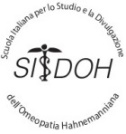 Consigli relativi allo STILE DI VITA CONSIGLIATO 				SCONSIGLIATOCategoria  Consentiti NON consentiti Cereali n.bper la maggior parte cibo acidificante da bilanciare con molta verduraConsumare preferibilmente cereali  in chicchi  riso integrale di qualsiasi tipo (Basmati, Baldo,ecc.), rosso, venere, riso selvaggio integrale tipo zizania palustris grano saraceno quinoamiglioamaranto sorgoteffavena gluten free Si raccomanda un regolare consumo della crema di riso integrale soprattutto nel primo periodo della cura del terreno.  Meno frequentemente pasta integrale di :riso quinoamigliograno saracenofarina di ceci, fagiolilenticchiefarina di manioca farine bianche raffinate di ogni tipoglutine:frumento germe di grano farro kamut orzosegalemaisriso brillato pasta, pane, pizza, focaccia, crackers, grissini, dolci, biscottiLatte Vegetale bio- di avena- di canapa - di cocco - di mandorla- di miglio - di quinoa- di riso - di riso e cocco - di sorgoN.B. Tutti senza zuccheri aggiunti !latte vaccino e tutti i suoi derivati budini del commercio yogurt vaccino e di capra gelato con latte vaccino formaggio fresco e stagionato compreso il parmigiano compresi i formaggi di capra Verdure Molto consigliate perché modulano il cortisolo E basificano Di stagione BioA km zero Antiossidanti e alcalinizzanti: alghe (kombu bretone, wakame, Nori)asparagi barbabietola carciofi carote cetrioli cicoria crucifere (tutta la famiglia dei cavoli e dei broccoli)daikonfagiolinifinocchioinsalate (riccia, scarola, rucola, belga, valeriana, indivia, lattuga se tollerata)olive verdi e nereravanelli verdura rossa come il radicchiosedano spinacizucchinebatata o patata dolce americanaolivegermogli alfa alfa LE SOLANACEE (melanzane, peperoni, pomodori e patate non più di una volta- due  alla settimana, quando sono di stagione)Solo se tollerati (per il meteorismo)- cavolfiori, - cavoli- broccoli - Cime di rapa  - funghi Soia e derivati Soia e derivatiSeitanFrutta Fresca, di stagione bioA km zero privilegiare mele albicocche anguria arance la frutta rossa e nera (frutti di bosco, fragole, more, uva senza la buccia, melograno, bacche di Goji, ciligie, anguria gli agrumi freschi  (limoni, lime, arance)pereprugne banana 2-3 vv a settimana avocado fichi kiwi melone banane bio 1  vv a settimanauva ammessa 2-3 vv alla settimana senza buccia oppure essiccata e ammollata per preparare un dolcetto Saltuariamente composte di frutta naturali senza zucchero né conservanti (solo zuccheri della frutta)Ananas (potrebbe essere consumata se ci si trovasse nei Tropici per una vacanza)cachi cocco (evitare il cocco frutto, che potrebbe essere consumato se invece si fosse nei paesi tropicali in cui nasce). E’ possibile consumare, invece: olio di cocco, burro di cocco, latte di cocco, acqua di cocco biologici per la preparazione di dolcettiUva (ammessa solo 2-3 vv  alla settimana senza buccia) Meglio mangiata o in estratto? N.B privilegiare il fatto di mangiare frutta masticandola con la sua fibra così come ce la offre la natura. Utilizzare la modalità “estratto” unicamente per la verdura e, in tal caso, usare la frutta in minima quantità (al fine di “addolcire l’estratto”)Evitare:conserve di frutta industriali marmellate con zucchero (anche se poco) o dolcificantisucchi confezionati anche quelli con dicitura “senza zucchero aggiunto”ammessi solo per preparazione di un dolce o per una piccola merenda in cui si consumino anche delle fibre : succo di mela biologico o succo di melograno o mirtilli biologico Carne rossa n.b cibo acidificante da bilanciare con molta verdura Carne rossa Carne di agnello Carne di maiale Carne processata e/o conservata InsaccatiTutti Carne bianca n.b cibo acidificante da bilanciare con molta verdural massimo 2 volte al mese pollo ruspante coniglio da piccoli allevamenti quaglia di buona qualità, di polli ruspantidi origine italiana e bio o da allevatori conosciuti e selezionati cerne non processata (= non in vaschette preconfezionate)Carne bianca Uova n.b cibo acidificante da bilanciare con molta verdura- intere di gallina ruspante, allevate a terra, biologiche, con rosso crudo e albume cotto- uovo alla coque - uovo al tegamino - uovo in camicia - uovo sodo (non è salutare il tuorlo troppo cotto)Pesce n.b cibo acidificante da bilanciare con molta verduraPesce azzurro pescato selvaggio e di piccola taglia alici /acciughe pesce castagna salmone merluzzo nasello salmone selvaggio non affumicatosgombro sarde e sardine (attenzione alle spine)sogliola tonno piccolo pescato vongole 1 vv al mese Crostacei Molluschi Gamberetti Aragosta Pesce spada PangasioTonno grosso Pesce affumicato Pesce di allevamento Palombo Passera PersicoHalibut Trota Legumi n.b cibo acidificante da bilanciare con molta verdura- piselli - fagioli- ceci- lupiniSolo se tollerate: le fave e le lenticchie - legumi conservati Semi oleosin.b cibo acidificante da bilanciare con molta verduraAnche tutti i giorni: - semi di canapa decorticata - semi di Chia- semi di lino  massimo 3 vv a settimana - Anacardi- noci- mandorle - nocciole - semi di zucca - semi di sesamo bianchi e neri- semi di girasole massimo 2 vv a settimana: pistacchi 1 volta alla settimana anacardi- arachidi Spezie e erbe aromatiche prezzemolo (consigliato perché modula il cortisolo) rosmarino aglio cannella cipolla (uso moderato)chiodi di garofano cumino sedano semi di anice semi di finocchio peperoncino (se persona adulta)curcuma con pepe nero e olio (proporzioni 2:1:1) zenzero Alicamentiacaiclorella erba di orzo o di grano macapitaiaSpirulinaCondimenti olio EVO (extravergine di oliva spremuto a freddo)olio di semi di lino comprato bio da frigo e poi conservato in frigo (catena del freddo)aceto di meleacidulato di risogomasioburro di semi di sesamo o tahinburro di mandorle aceto di mele biologico limone e lime olio di cocco bioburro di cocco biogheepolvere per dado senza lievito e senza glutammato oppure dado realizzato in casa con elettrodomestico bimbyGlutammato monosodicoDado o insaporitore pronto Condimenti pronti Maionese Olio di girasole (troppi omega 6)Olio di arachidiOlio di palma Olio di mais Margarina Burro Ketchup Maionese Aceto di vino Noce moscata Esaltatori di sapiditàOlii di semi vari Dolcificanti E dolciPolpa di mela Succo di mela bio purodatteri fichi secchi albicocche secche uvetta cannella vaniglia sciroppo di yacon inulina tutti gli zuccheri raffinati compreso lo zucchero di canna fruttosio puro miele aspartame e acesulfamesciroppo di glucosiosciroppo di agave sciroppo di acero dolcificanti malti Eventuali altri ingredienti per dolci o panificazione carrubaolio di cocco bioburro di cocco biogheetahinAgar.Agar; Kuzu (come addensanti)Farina di mandorleCremor tartaro Bevande thè verde thè rooibosthè kukichathè banchaginseng (radice) in adulto kefyr d’acqua bevande gassate anche se light cacaocaffè camomilla alcoolici thè nero, thè biancoguaranàyerba mate cioccolato birra vino sidro succhi di frutta Altro Miso di orzo o di riso bioprodotti confezionati della grande distribuzione patatine merendine piatti precotti prodotti ogm (mais, soia…)-bere acqua depurata (da depuratori ad osmosi inversa) oppure in bottiglia di vetro e di alta montagna es Lurisia o Lauretana in vetro -Bere acqua  di bottiglie di plastica, soprattutto se lasciate in luoghi caldi-usare  o stoviglie pentole in alluminio e teflon, pentole in ghisa smaltata a piombo  -usare cibi in scatola di latta -usare contenitori usa e getta in alluminio -mangiare al ristorante cinese -Educare se stessi e i propri familiari ad una valutazione accurata delle etichette -E320, E321 (additivi ad azione antiossidante) utilizzati per evitare che gli alimenti perdano colore o diventino rancidi. Si trovano per lo più nei prodotti da forno, negli oli e nei condimenti-E249, E252 (nitrati e nitriti) Conservanti: evitano o ritardano il proliferarsi di micro organismi come batteri e muffe. Si utilizzano nel vino e nei formaggi, nelle carni - diossido di zolfo, E220-E228 nei succhi di frutta- calcio propinato, E282 nei prodotti da forno- Edulcoranti: si tratta di additivi ad effetto dolcificante, tra cui i più utilizzati sono l'aspartame E591, la saccarina E954, il sorbitolo E420.- glutammato monosodico, E621. Esaltatore di sapidità: accentuano il gusto dei cibi, e sono utilizzato in molti piatti orientali, nei condimenti, e negli alimenti più saporiti. una volta al mese si può consumare una frittura l’olio della frittura deve essere sempre olio extravergine di oliva l’olio non deve mai fumare! altrimenti diventa tossico…l’alimento deve essere completamente immerso nell’olio molto caldo (soltanto e fino a 170°, per questo a volte è meglio utilizzare una friggitrice che abbia una spia che permetta di regolare il termostato…) ma va bene anche un piccolo pentolino basso, purche’ la temepratura resti costante l’alimento deve essere estratto dall’olio prima che prenda un colore bruno estrarre il fritto con cura e far sgocciolare l’olio prima di posare il fritto su carta paglia (in subordine usare carta x alimenti) meglio rinnovare la carta già unta. evitare di adagiare il fritto su carta già unta…. cambiare l’olio ogni volta. l’olio della frittura trattiene dei residui che non debbono mai bruciare. ma se si usa per tempi brevi, quell’olio può essere riutilizzato. alla fine di ogni frittura però aggiungere 1/3 di olio nuovo, freddo, in modo da evitare che l’olio continui a bruciare quei residui. 8. alla fine di ogni frittura l’olio va filtrato ma (importante!: aspettare che l’olio sia completamente raffreddato).sbucciare e tenere a bagno le patate in acqua tiepida, prima della frittura, perché questo riduce la produzione di acrilamide in modo proporzionale al tempo di ammollo e all’aumento della temperatura dell’acqua dell’ammollo.